MOÇÃO Nº 75/2021Manifesta apelo ao Excelentíssimo Senhor Rafael Piovezan para que realize estudo quanto a melhorias em espaço de esporte no Bairro São Joaquim.Senhor Presidente,Senhores Vereadores, CONSIDERANDO o número de moradores do bairro em epígrafe, relatando o mesmo problema, falta de manutenção adequada no campo de areia;CONSIDERANDO que o referido local é bastante utilizado para a prática esportiva, inclusive com a realização de torneios;CONSIDERANDO que mesmo após ter sido roçado recentemente, a grama invadiu boa parte do referido campo de areia;CONSIDERANDO que as chuvas desta época do ano se acumulam em quase toda sua extensão;CONSIDERANDO que o local necessita de uma nova terraplenagem e reposição de areia;CONSIDERANDO que os usuários se comprometem a ajudar nesse serviço e, posteriormente na sua manutenção; CONSIDERANDO que também há o desejo da construção de uma quadra de areia, em área anexa, de futevôlei; CONSIDERANDO que hoje o campo não apresenta condições de ser utilizado, perigosamente crianças optam por brincar embaixo de uma linha de alta tensão próxima.Ante o exposto e nos termos do Capítulo IV do Título V do Regimento Interno desta Casa de Leis, a CÂMARA MUNICIPAL DE SANTA BÁRBARA D’OESTE, ESTADO DE SÃO PAULO, apela ao Excelentíssimo Senhor Rafael Piovezan para que realize estudo quanto ao atendimento das melhorias citadas no Bairro São Joaquim.Plenário “Dr. Tancredo Neves”, em 28 de janeiro de 2.021.  Bachin Jr-vereador-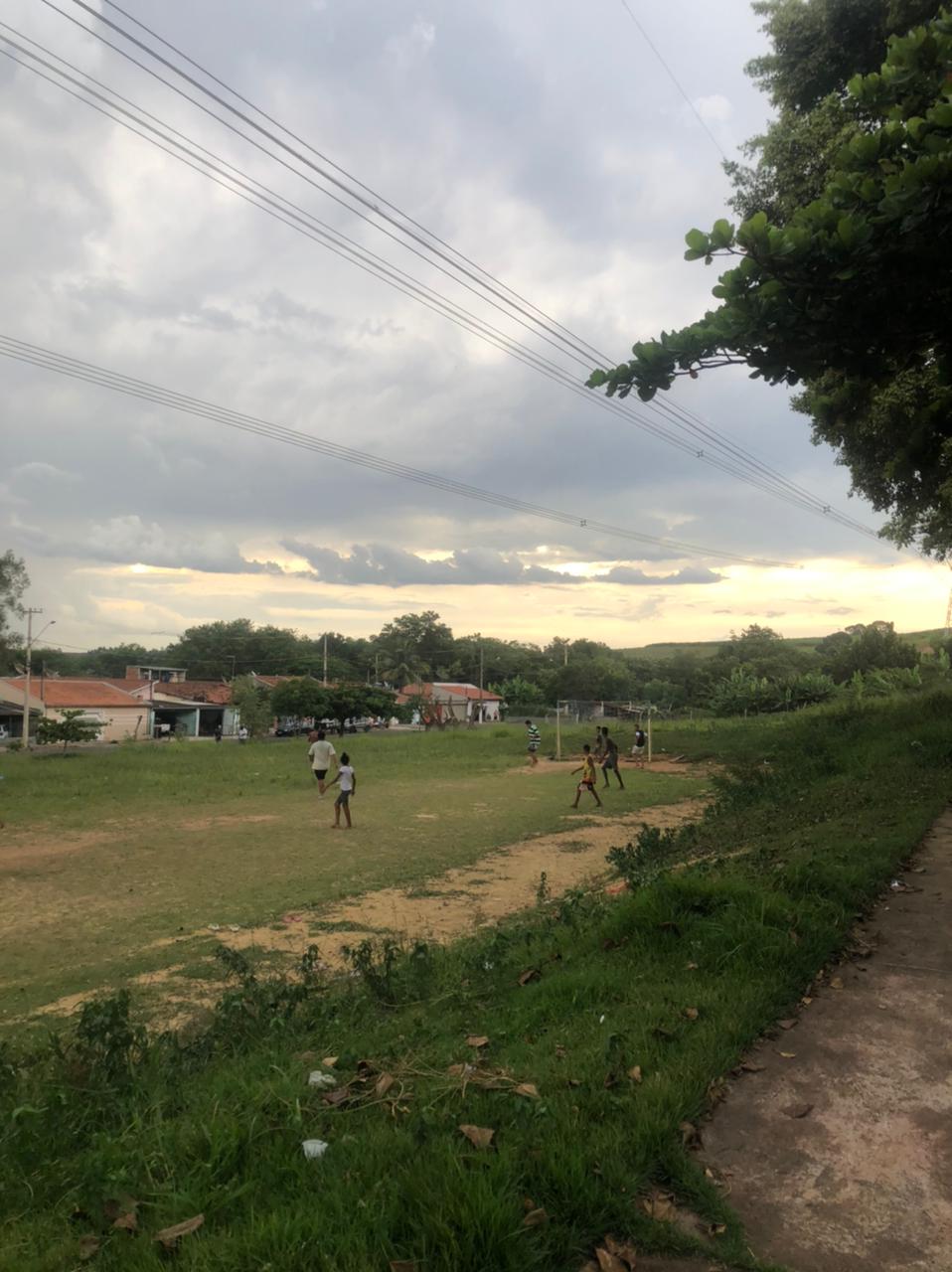 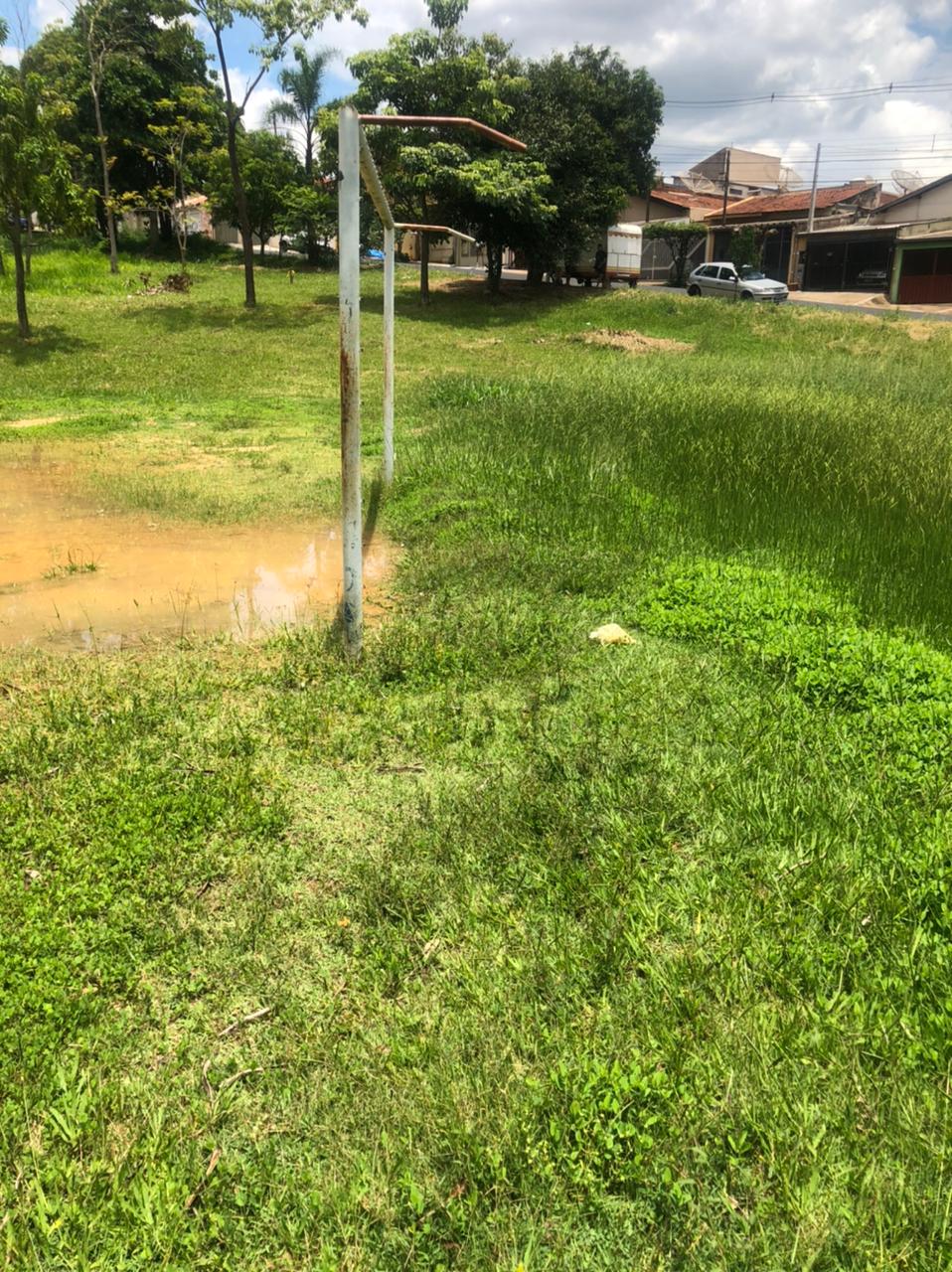 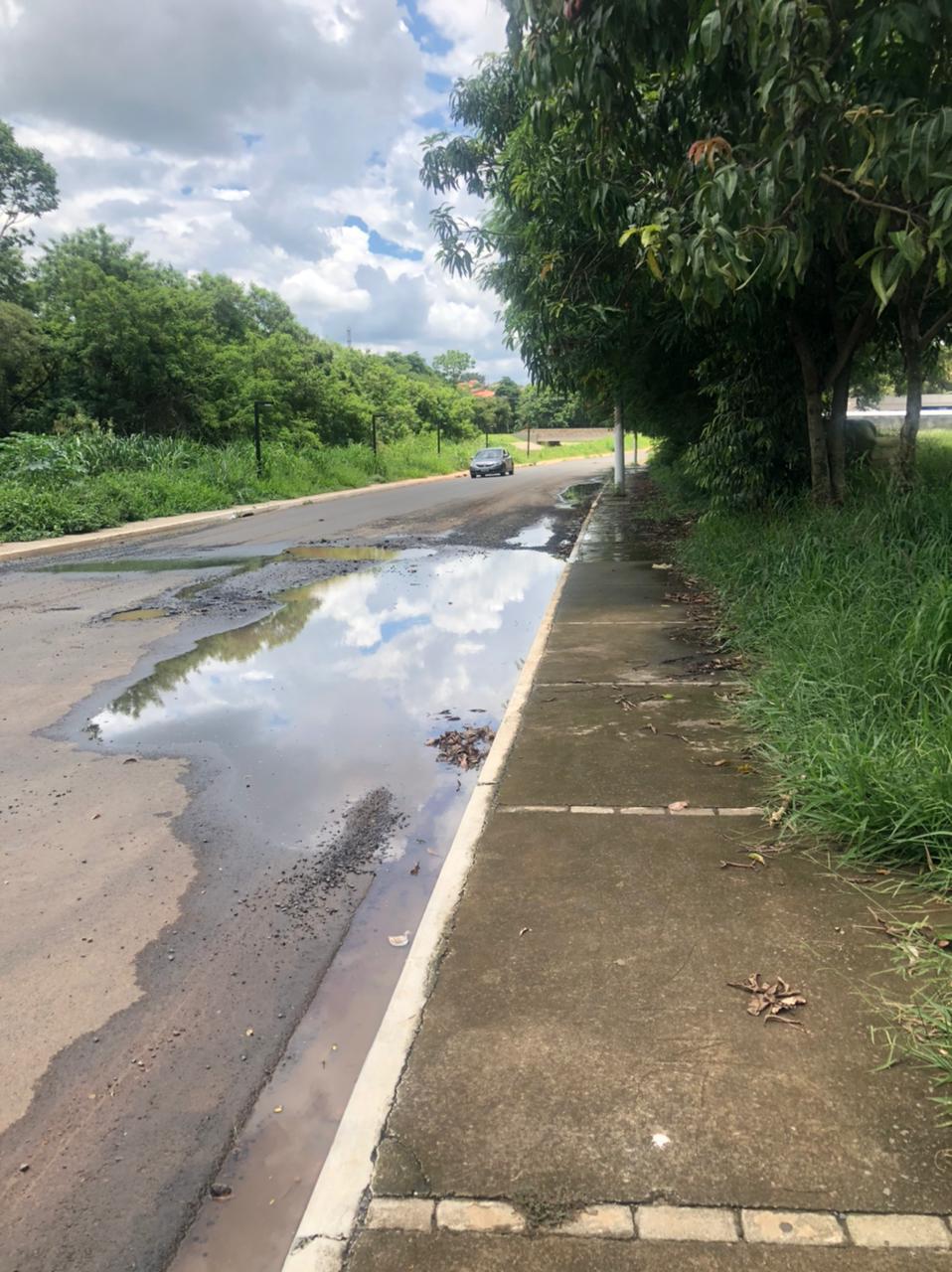 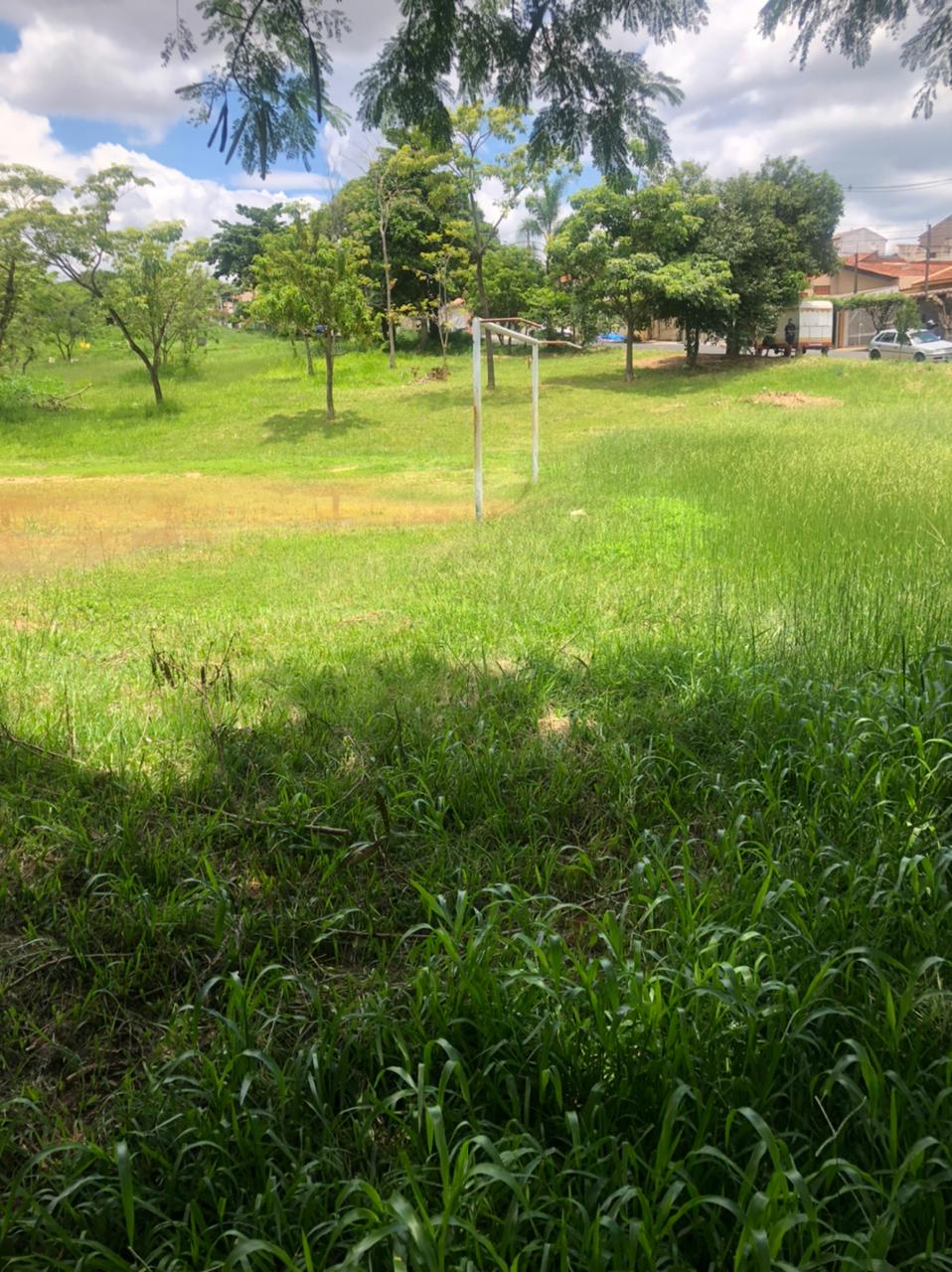 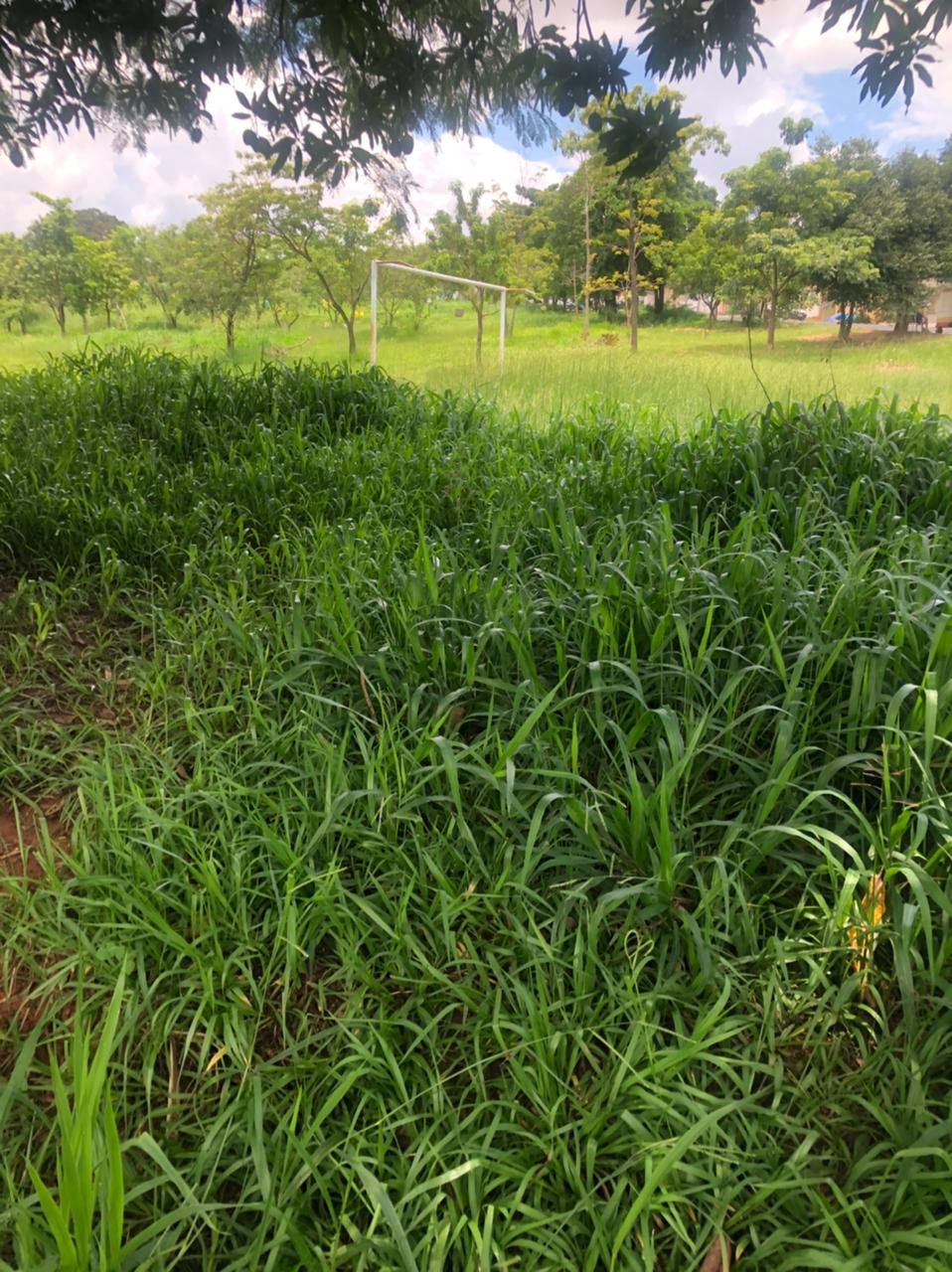 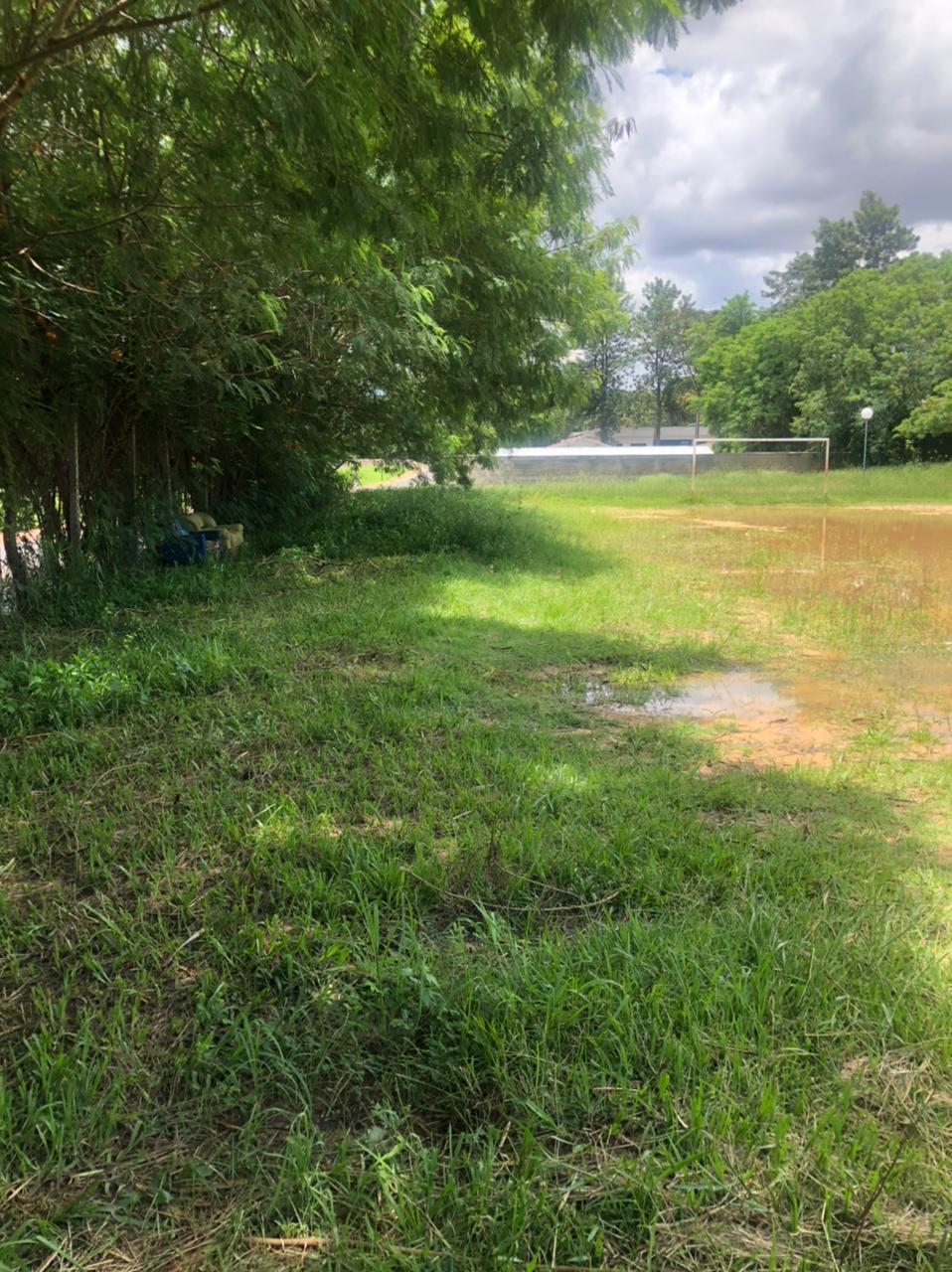 